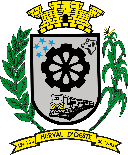 EDITAL N°001/2023 – Chamada Pública para provimento de vaga para Monitor Social.CLASSIFICAÇÃO FINALCLASSIFICADOSCLASSIFICADOSCLASSIFICADOSNºCANDIDATOSPONTUAÇÃO1ºJéssica Kangenski da Silva05 anos, 04 meses e 27 dias2ºFranciele da Silva Damaceno02 anos, 10 meses e 29 dias3ºKelly Camilli Peres Ferreira01 ano, 02 meses e 11 dias4ºAdriana Alves de Mattos04 meses e 12 dias5ºGabrielli Giordana de OliveiraSem experiênciaDESCLASSIFICADOSDESCLASSIFICADOSDESCLASSIFICADOSNºCANDIDATOSPONTUAÇÃO